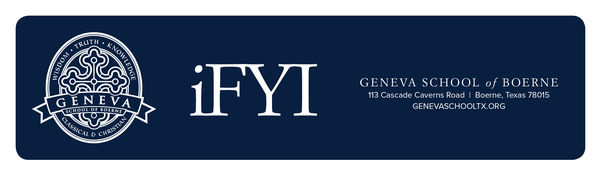 May 22, 2020COACH NEEDED:  Geneva is looking for a LS/RS Head Cross Country Coach.  Contact Eric Boerboom at eboerboom@genevaschooltx.org. USED UNIFORMS:  We are NOT accepting used uniforms.  We will accept clean uniforms later this summer. Look for more info to follow.CAREER OPPORTUNITY:  Check our website for career opportunities.  There is a new opening in the Business Office for an Administrative Assistant. HCDB OUTREACH OPPORTUNITY:  Hill Country Daily Bread is looking for sponsors to support a BISD student with a back to school outfit for the first day of school.  Contact Debi – 830-755-5200.COLLEGE ACCEPTANCES:  Congratulations to the following seniors for these recent college acceptances and awards.  As most seniors are applying to multiple colleges, these acceptances do not necessarily indicate where each will decide to enroll next fall. Lydia duPerier was awarded the George Pepperdine Achievement Scholarship to Pepperdine University. Joshua Lopez was accepted to Texas A&M University into the Gateway Program. Corley Petrie was accepted to the University of Virginia.GRAMMAR SCHOOLMay 26:  Optional Parent/Teacher Conferences, Pickup report cards & Character Trait Certificates
HAVE A BLESSED SUMMER!  PLEASE SEND SUMMER POSTCARDS TO MRS. GOMBERT: 10234 JOHNS RD. BOERNE 78006Summer Math Challenges and Summer Reading Lists are on our website under Parents then Resources.  More info will be forthcoming as to the process of checking out books from our library. LOGIC SCHOOLJune 1: Logic School Summer Reading posted on Geneva websiteRHETORIC SCHOOLMay 22: Class of 2020 Senior Dessert Picnic on the Football Field 7:30pm (for seniors and their families only)May 23: Commencement 2020 on the Football Field 8pm (for seniors and their families only)May 26: Summer Reading posted on the websiteMay 28: Quarter Four Report Cards posted on RenWebJune 2: Summer Blood DrivePARENT’S CORNERThe Parent’s Corner is reserved for announcements, change of address/phone numbers and events that school and local community members would like to share with Geneva families. The information posted here is provided for the school community’s convenience.  The Geneva School of Boerne does not endorse products, people or services included in the Parents’ Corner. In addition, the information may not reflect the opinion, position or endorsement of the school and its members.  Please send your request to Ellen Ricks, School Secretary, via email (ericks@genevaschooltx.org) or call the office. The items in this section will run for no longer than three weeks. 
Beginner Sewing Class for Girls:  A series of 8 classes (2 per week) for 1 hour 15 minutes each.  Girls begin with hand embroidery and make a small felt needle dolly to hold their hand sewing needles.  They then move to designing their own drawing for the center panel of a 16” square pillow.  They will learn how to transfer their drawing to muslin; crayola crayon their drawing and heat set on the muslin; embroider around their design and finally machine sew borders and backing on their design to create a pillow for their rooms.  Class size limited to 4 girls, with a minimum of 2 required. Cost: $125.00 (all materials included) Time: 1:00-2:15pm ( The last class will be from 1:00-3:30PM)  Dates:  Session 1- June 9, 10, 16, 17, 23, 24, 30, & July 1, 2020  
Session 2 – July 14, 15, 21, 22, 28, 29,  Aug. 4, & 5, 2020
PLEASE ACT IMMEDIATELY TO RESERVE YOUR CHILD’S PLACE.  If your child has friend’s that would be interested, please share this information with them.  Email me to request a registration form. A deposit of $60.00 is required to hold your child’s place or you may make the full payment of $125.00. Mrs. Morton, 406 Hickman St., Boerne.  210-387-7289For Sale:  2010 F150 King Ranch truck for sale.  Call Amber at 210-885-3464TA Powerwashing:  Three Amigos (2019 Geneva Grads Andrew De Luna, Reagan Mowery and Thomas Rykert) will provide a professional powerwashing service on any driveway, patio, or house and they will not charge an arm and a leg!  Call Thomas Rykert – 631-579-8003
